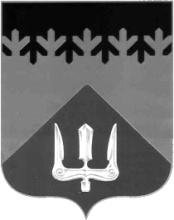 СОВЕТ ДЕПУТАТОВВОЛХОВСКОГО МУНИЦИПАЛЬНОГО РАЙОНА ЛЕНИНГРАДСКОЙ ОБЛАСТИРЕШЕНИЕот  25  ноября 2020  года                                                                                   №  67Рассмотрев Постановление Законодательного собрания Ленинградской области от 21.10.2020 №459 «О внесении изменении в состав Молодежного парламента Ленинградской области», руководствуясь Положением о Молодежном парламенте Ленинградской области, Совет депутатов Волховского муниципального района Ленинградской областирешил:1. Избрать в состав Молодежного парламента Ленинградской области представителя Волховского муниципального района:БАБЕНКО  Алексея  Сергеевичадепутата Совета депутатов муниципального образования Бережковское  сельское поселение Волховского муниципального района.2. Настоящее решение вступает в силу со дня его принятия.3. Направить настоящее решение Председателю Законодательного собрания Ленинградской области Бебенину С.М.ГлаваВолховского муниципального районаЛенинградской области                                                                         Кафорин С.А.Об избрании представителя Волховского муниципального района в состав Молодежного парламента Ленинградской области 